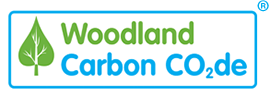 Project Design Document (PDD)Version 2.1 March 2021Template for UK based projects (or groups of projects) seeking validation to the Woodland Carbon CodeFor the project or each project in the group please give the unique ID, location, grid reference and size:NOTE:  1.  When completing each section of this document please refer to the requirements set out in the relevant section of the Woodland Carbon Code and online guidance. Boxes for text can be expanded if not large enough.2. This PDD can be used for a single project or a group of projects.  If a single project, just use the first row of each table for your project.  If a group, some questions or statements in this document need to be answered for each project in the group as indicated. Additional rows can be added to tables as necessary if more than 5 projects are in a group. Some questions or statements can be answered for the group where indicated.If you have a small project (≤5.0ha net planting area), some sections of the PDD are not required for that project. These sections are clearly indicated. Only projects using the small woods calculator can undertake basic monitoring and verification.The Project Design Document, map(s) of the site(s) and WCC Carbon calculation spreadsheet(s) will be made available in the UK Land Carbon Registry once you are validated.  At the end of each section, a table allows you to indicate which Additional Evidence you will make available to the validation body. Please provide the name of the document/other reference for the document you intend to submit.  The Project/Group Manager should keep a copy of the PDD, carbon calculator, map and all additional evidence for the duration of the project.For info:  Updates to PDD template:  Summary – Completed by Scottish ForestryFor Projects:  Version Control of completed PDDs:ContentsProject Descriptions – To appear in UK Woodland Carbon Registry.	41.   Eligibility	41.1 Key project dates                                                                           View online guidance	41.2 Eligible activities                                                                            View online guidance	51.3 Eligible land                                                                                    View online guidance	61.4 Compliance with the law                                                                View online guidance	61.5 Conformance to the UK Forestry Standard                                 View online guidance	71.6 Additionality                                                                                    View online guidance	72.  Project governance	92.1 Commitment of landowners and project/group managers        View online guidance	92.2  Management plan                                                                          View online guidance	112.3  Management of risks and permanence                                       View online guidance	142.4  Consultation                                                                                  View online guidance	152.5  Monitoring                                                                                      View online guidance	162.6  Registry and avoidance of double counting                               View online guidance	182.7  Carbon statements and reporting                                               View online guidance	183.  Carbon sequestration	183.1  Carbon baseline                                                                           View online guidance	183.2  Carbon leakage                                                                           View online guidance	203.3  Project carbon sequestration                                                       View online guidance	213.4  Net carbon sequestration                                                             View online guidance	224.  Environmental quality                                                View online guidance	235.  Social responsibility                                                  View online guidance	27Project Descriptions – To appear in  Land Carbon Registry.  Please provide a succinct summary of your project(s) and for groups, a summary description at the group level. Include aims & objectives, location, type of woodland & management.  This description will be displayed in the public UK Land Carbon Registry.  All statements made in this document are correct to the best of my knowledge. I agree/I disagree [Delete as applicable]1.   Eligibility1.1 Key project dates                                                                           View online guidance1) Please indicate for your project(s) the implementation date (date planting commenced), the project start date (the date planting was or will be finished), and the project duration. For groups, add a group start date.You shall provide the following additional evidence for each project to confirm start date:1.2 Eligible activities                                                                            View online guidance1)  To the best of my knowledge the land to be planted in these project(s) has not been wooded in the last 25 years. I agree/ I disagree [Delete as applicable]You shall provide the following additional evidence for each project to show the land has not been wooded for 25 years: 2)  All the project(s) are planted on mineral or organomineral soil and any areas of deeper peat (with more than 50cm organic (peat) layer) have been identified and excluded from the planting plans  I agree/I disagree [Delete as applicable]You shall provide the following additional evidence for each project to show the soil type and, where there appropriate, the peat depth:1.3 Eligible land                                                                                  View online guidance1  Does the land of any project have a registered title?  Yes/No [Delete as applicable]1a)  If yes to 1 above, please enter the Land Registry Identification number(s):2)  Please identify the landowner, tenant and any agent of each project by completing separate ‘Landowner, Tenant and Agent Contact Details’ sheet(s).  In addition to the Contact Details sheets, you shall provide the following additional evidence for each project to confirm the owner and, if the land is leased, the owner’s consent:1.4 Compliance with the law                                                                View online guidance1)  As far as you are aware, does your project(s) comply with all existing forestry legislation in the UK at the time of completing this document? Yes/No [delete as applicable] 2)  As far as you are aware, are there any current, past (within the last 5 years) or pending prosecutions relating to the project(s)? Yes/No [delete as applicable] 3) As far as you are aware, are there any injunctions or notices relating to the project(s) issued by the Environment Agency/Scottish Environment Protection Agency/Natural Resources Wales/Northern Ireland Environment Agency or issued under the Town and Country Planning Regulations? Yes/No [delete as applicable]4)  What systems or procedures are in place for the landowner/manager of each project to be aware of and ensure compliance with existing and new legislation?1.5 Conformance to the UK Forestry Standard                                 View online guidance1) As far as you are aware, is your project(s) designed and managed in accordance with the UK Forestry Standard? Yes/No [Delete as applicable]1.6 Additionality                                                                                   View online guidanceYou must pass test 1 (Legal), 2 (Contribution of carbon finance), and one of 3 (Carbon Investment) or 4 (Barrier). Use the WCC Cashflow Sheet for Tests 2 and 3.Test 1:  Legal1a) Is there a legal requirement for any of the woodland creation project(s)? Yes/No [delete as applicable]1b) Does any project compensate for woodland lost elsewhere? Yes/No [delete as applicable]Test 2:  Contribution of carbon finance2)  In the table below, for each project, state what proportion of the actual planting and establishment costs up to and including year 10 carbon finance equates to?  (Although we equate carbon finance to establishment costs, carbon income could actually be paying for ongoing management costs after year 10.  If you are planning to ‘grow your own’ carbon units, enter the ‘cost saving’ of having to buy those units elsewhere)Test 3:  Investment3a) In the table below, clarify how carbon finance changes the Net Present Value (NPV) of each project over the duration of each project.3b) Please state in a sentence or two why you believe your project(s) would not have occurred without existing or future income from the sale of carbon units (if selling) or the ability to generate and use carbon units (if not selling). Test 4:  Barrier (complete if Test 3: Carbon Investment is marginal or not passed):  4) Please describe for your project(s) how barriers have been overcome which are over and above the challenges considered normal for ‘business as usual’ projects.You shall provide the following additional evidence for each project to support Tests 2, 3 and 4:2.  Project governance2.1 Commitment of landowners and project/group managers        View online guidance1)  Is there a contract with or statement from the land owner(s), or where land is tenanted, both the landowner and tenant, which confirms their commitment to:Conform to this standardPermanent land-use changeManage land as per the current Management Plan for the establishment period and as per longer-term management intentions for the project duration and beyond (2.3)Comply with the law (1.4) and conform with the UK Forestry Standard (1.5)Restock where projects involve harvesting (2.3)Replant or undertake compensatory planting should woodland area be lost to wind, fire, pests, disease or development (2.3)Inform future landowner(s), and where tenanted, future tenant(s), of the commitment to the Woodland Carbon Code and any carbon contracts (2.3)Monitor and maintain verification for the project duration as per WCC guidance (unless the 3rd-party project developer agrees to take this on - 2.5)If there is a loss of woodland carbon, notify the WCC Secretariat immediately and submit a Loss Report within six months of discovery (2.3)Ensure the project, any PIU listings, sales to carbon buyers, and retirement for use of verified Woodland Carbon Units are accurately represented and up to date in the UK Land Carbon Registry (either in their own account or via the project/group manager’s account – 2.6)Make true and accurate carbon statements about the project which conform with guidance (2.7)Abide by the WCC logo rules of use (see website)Yes/No [Delete as applicable]You shall provide the following additional evidence to confirm the commitment of each landowner and tenant:2)  Do you, as the project developer/group manager commit to:Conform to this standardComply with the law (1.4) and conform with the UK Forestry Standard (1.5)Monitor and maintain verification for the project duration as per WCC guidance (unless the landowner has agreed to take this on – 2.5).Ensure the project, any PIU listings, sales to carbon buyers, retirement for use of verified Woodland Carbon Units is accurately represented and up to date in the UK Land Carbon Registry (2.6)Make true and accurate carbon statements about the project which comply with guidance (2.7)Make carbon buyers aware of the WCC guidance on carbon claims and include in contracts with buyers (2.7)Abide by the WCC logo rules of use and make carbon buyers and landowners aware of the WCC logo rules of use (see website)Yes/No [Delete as applicable]3) If a group, do you have a signed Group Agreement which meets the requirements as specified in the WCC guidance?  Yes/No [delete as applicable]4) If a group,  please confirm the group structure. If a group, you shall provide the following additional evidence to confirm the structure and processes of the group:NOTE:  The Group Agreement could also contain the landowner/project developer terms set out above.2.2  Management plan                                                                          View online guidance1)  Is there an existing woodland creation grant application for your project(s)?  Yes/No [Delete as applicable]2)  Does your project(s) have a management plan for the establishment phase of the woodland? Yes/No [delete as applicable]3)  Please state (i) where the intended management over the establishment period (up to 10 years) is detailed and (ii) the longer-term management intentions of each projects (incl. the woodland management regime to be applied – e.g. no intervention, thinning only, regular clearfell (with rotation length), CCF (and type)) for the duration of each project and beyond.  Note the longer-term management intentions noted here should match the management options selected in your carbon calculation:You shall provide the following additional evidence for each project to confirm location and management plans during the establishment phase:   NOTE:  Your project(s) will be added to the WCC GIS layer using maps provided.4)  If your management plan of each project does NOT indicate who is involved, please state their technical skills and experience:You shall provide the following additional evidence (if necessary) to confirm the capacity of the project team of each project to carry out the project:2.3  Management of risks and permanence                                      View online guidance1) Please identify all potential risks to the permanence of the project(s) for each of the risk categories. For a group, remember to highlight any particular risks for each project in the group if they differ in their level of risk.2) For categories with M/M, M/H, H/M, H/H, L/H or H/L Likelihood/Impact of occurrence, describe how you will minimise this risk (2).3) State what evidence you have provided to support your assessment of each risk category.Risk Assessment and Mitigation Matrix2.4  Consultation                                                                                  View online guidance1a) Describe how local stakeholders were identified and consulted on the plan and design of each project.1b) Explain how any concerns or issues raised were responded to and describe any changes made to the project design as a result.You shall provide the following additional evidence to confirm the level of consultation undertaken for each project and any changes made as a result of the consultation: 2.5  Monitoring                                                                                      View online guidanceThe first monitoring and verification should be completed 5 years after the start date.  Subsequent monitoring and verification should be completed as a minimum at year 15 and then every 10 years throughout the project duration. Monitoring can begin up to 12 months before the ‘due date’.FOR SMALL PROJECTS (≤ 5ha) USING THE 'SMALL PROJECT PROCESS’Small projects which use the ‘small project’ carbon calculator should use the ‘WCC Year 5 Survey Protocol’ at year 5, and then the ‘WCC Small Projects Monitoring Protocol’ for years 15+.FOR STANDARD PROJECTSProjects using the standard project carbon calculator should use the ‘WCC Year 5 Survey Protocol’ at year 5, and then either undertake: Full monitoring using the ‘Year 15+ Survey Protocol’, and third party verification, orBasic monitoring using the ‘Basic Monitoring Protocol’ to ‘Self-Assess’ their project.Note, there are restrictions as to when Basic Monitoring and Self-Assessment are permitted, and for projects using this route, no Pending Issuance Units will be converted to Woodland Carbon Units. See monitoring guidance for further information.Monitoring plan2a) Is the project(s) certified or applying for certification to the UK Woodland Assurance Standard? Yes/No [delete as applicable]2b)  If yes, please state for each project whether certification to UKWAS is via FSC or PEFC and give the relevant certificate number.2.6  Registry and avoidance of double counting                               View online guidance1a) Is your project(s) validated or approved by another carbon standard or has it applied to be validated? Yes/No [delete as applicable]1b)  If yes, please state which: 2) Do you agree to abide by the Registry Rules of Use? Yes/No [delete as applicable]2.7  Carbon statements and reporting                                              View online guidance1a) Will you ensure that all carbon buyers (existing and future) are aware/will be made aware of the WCC claims guidance? Yes/No [Delete as applicable]1b)  Do you ensure that statements or claims about the predicted carbon sequestration of the project(s) (by landowner, project developer or corporate buyer) comply with Woodland Carbon Code guidance? Yes/No/No claims yet [Delete as applicable]2)  If yes, please state where claims have been made and provide examples/photos/ links for the validation body.3.  Carbon sequestration  3.1  Carbon baseline                                                                           View online guidanceThe carbon baseline is an estimate of how much the carbon stocks would change on the site over the project duration if the current landuse continued and there was no intervention to create woodland.  FOR SMALL PROJECTS (≤ 5 ha): This section is not required. It is assumed that the baseline scenario is ‘no change in carbon stocks over time’. However if there were trees present onsite, or it is possible the carbon stock onsite would increase without this project, then this should be declared here.1) Please describe the soil type/group and vegetation present prior to woodland creation, and how the carbon stock might change without the woodland creation project.  2a) Over the project duration, would there be significant increase in the carbon stored onsite if the current land use continued? (By significant, we mean ≥ 5% of the predicted carbon sequestration of the new woodland) Yes/ No [Delete as applicable]2b) If yes, the ‘baseline’ carbon sequestration needs to be included in your carbon calculation.  See further guidance.You shall provide the following additional evidence to confirm baseline assumptions or calculations:3.2  Carbon leakage                                                                           View online guidanceCarbon leakage is an estimate of any increases in greenhouse gas emissions outside the project boundary over the project duration, as a result of the woodland creation project going ahead (for example if creating a woodland in location A resulted in either deforestation or significantly intensified agricultural use in location B)FOR SMALL PROJECTS (≤ 5ha): This section is not required. It is assumed that woodland creation projects on this scale are not likely to cause extra emissions or intensification of land-use elsewhere in the UK. If any small projects are likely to cause significant emissions outside the project boundary, then this should be declared here.1a)  Please state the current landuse of each project and describe how it will be affected by the project (in the project area) and whether it results in any change or increase in intensity of landuse (outside the project area).2a)  Will there be any significant increase in greenhouse gas emissions on the wider land holding as a result of creating woodland in the project area? (By significant, we mean ≥ 5% of the predicted carbon sequestration of the new woodland). Yes/No [Delete as applicable]2b) If yes, ‘leakage’ (increased greenhouse gas emission on the wider land holding) needs to be estimated and included in your carbon calculation.  See further guidance.2c) If leakage from any project will occur, please describe how leakage will be monitored throughout the duration of that project.You shall provide the following additional evidence to confirm leakage assumptions or calculations:3.3  Project carbon sequestration                                                       View online guidanceYou are required to complete the ‘WCC Carbon Calculation’ spreadsheet to estimate the project and net carbon sequestration. This shall be uploaded to the registry and made publicly available alongside this PDD upon validation.FOR STANDARD SIZE PROJECTS Use the ‘Standard Project Carbon Calculator’ sheet in the WCC Carbon Calculation Spreadsheet.SMALL (≤ 5 ha) PROJECTS (where basic monitoring will be undertaken in future)Use the simplified, conservative ‘Small Project Carbon Calculator’ sheet in the WCC Carbon Calculation Spreadsheet.1) If necessary, use this space to clarify any details of your calculationYou shall provide the following additional evidence for each project to confirm carbon sequestration assumptions and calculations.  NOTE:  You will be required to upload finalised WCC Carbon Calculations to the registry upon validation.3.4  Net carbon sequestration                                                             View online guidanceYou are required to complete the WCC Carbon Calculation spreadsheet provided, including making adjustments for Baseline (3.1) and Leakage (3.2) to come to a net carbon sequestration figure (See Online Guidance). Sequestration over time is divided into ‘vintages’ which equate to the monitoring periods set out in Section 2.5 above. Upon monitoring and verification at the end of each vintage, delivered Pending issuance Units will be converted to Woodland Carbon Units.1) Outline the Pending Issuance Units by vintage to be allocated (and the proportion that can be sold/claimed by the project or set aside for the WCC buffer). [you can cut and paste this table from the WCC Carbon Calculation spreadsheet.  You will need to produce one table for each project if you are accounting for the carbon at the project (rather than group) level]4.  Environmental quality                                                View online guidance1. Please indicate for each project whether or not an Environmental Impact Assessment is required for woodland creation.2. Biodiversity2a)  For project(s) where no EIA is required, please state whether any site or neighboring areas contain any areas of the following designations:  SSSI, SAC, SPA, RAMSAR, NNR2b) For each project where no EIA is required, please explain how any rare or endangered species or statutory designations for conservation have been taken into account.2c) Biodiversity:  Please clarify the biodiversity benefits of each project 3.  Water: Please clarify any water benefits of each project4. Landscape:  4a)  For each project where no EIA is required, please state whether any site or neighboring areas contain any areas of the following designations:  National Park, AONB4b) Landscape benefits: Please clarify any benefits of each project5. Historic Landscape:  5a)  For each project where no EIA is required, please state whether any site or neighboring areas contain any areas of the following designations: World Heritage Sites, Registered parks and Gardens, Registered Battlefields, SAM5b) For each project where no EIA is required, please explain how any historic landscape features have been taken into account.6) If you intend to monitor the environmental benefits of any project(s) throughout the project duration, please describe how this will be carried out. You shall provide the following additional evidence to confirm details of the environmental impact or benefit of each project:NOTE:  The ‘Woodland Benefits Tool’ can optionally be completed for each project to provide a score for the water and biodiversity benefits .5.  Social responsibility                                                  View online guidance1) Woodland and Community: Please clarify any benefits of each project2) Woodland and Economy: Please clarify any benefits of each project3) If you intend to monitor the social benefits or impacts of each project throughout its duration, please describe how this will be carried out. You shall provide the following additional evidence to confirm details of the social impact or benefit of each project:NOTE:  The ‘Woodland Benefits Tool’ can optionally be completed for each project to provide a score for the community and economy benefits.PDD Completed By:Name of Project or Group Manager[insert name of group manager (if group) or project developer (if single project)]Name of submitting organisation[insert organisation name]Completed by:[insert author’s name]Completed & submitted to validation body on:[insert dd/mm/yyyy]Email contact:[insert project developer’s email address]If a group, provide group details:Group Name:[insert name]UK Land Carbon RegistryUnique Group ID[insert unique ID]Project NameRegistry Project ID 103000000012345Location: CountyLocation: CountryGrid Reference AA123456Gross Area (ha)Net Area (ha)Total area:Total area:Total area:Total area:Total area:Version NoDateAmendmentAuthor2.008 March 2018Combine the single, group and small woods PDDs and align with the updated Code Version 2.0. Vicky West2.1March 2021Update to align with Code Version 2.1, alongside other changes for clarity and ease of use.Vicky WestVersion NoDateAmendmentAuthorProject NameDescriptionGroup SummaryProject 1Project 2Project NameProject Implementation Date (Date planting commenced)dd-mmm-yyyyOther planting year(s)Project Start Date (Date planting finished)dd-mmm-yyyyProject Duration(up to 100 years)Group Start date (if > 1 project, latest planting date of group dd-mmm-yyyy):  Group Start date (if > 1 project, latest planting date of group dd-mmm-yyyy):  Group Start date (if > 1 project, latest planting date of group dd-mmm-yyyy):  To confirm key datesSelect one or specify other evidenceEvidence provided/document reference for each projectGrant scheme contractYes/NoSpecify what evidenceEvidence provided/document reference for each projectOther evidenceWhatSelect at least one for each projectEvidence provided/document reference for each projectLand use recordsYes/NoOS MapsYes/NoHistorical MapsYes/NoImages (satellite/aerial photography)Yes/NoFC planting and felling databaseYes/NoSigned attestation from independent expertYes/NoWhatSelect at least one or specify other evidenceEvidence provided/document reference for each projectSoil (type) surveyYes/NoPeat depth surveyYes/NoVegetation (NVC) SurveyYes/NoSoil MapsYes/NoSpecify what evidenceEvidence provided/document reference for each projectOther evidenceProject Name Land Registry ID Number To confirm owner:Select at least one or specify what other evidenceEvidence provided/document reference for each project Solicitor’s letterYes/NoTitle deedsYes/NoLand registry recordsYes/NoTo confirm owners consent if leased:Select box if leased or specify what other evidenceEvidence provided/document reference for each projectCertified copy of leaseYes/NoTo confirm contact details of owner, agent or tenant:Select one or specify other evidence Evidence provided/document reference for each projectLandowner, tenant  and agent contact details sheetYes/NoProject NameTEST 2:  Carbon finance as a percentage of planting and establishment costs (%)TEST 3:  Change to Net Present Value (NPV) due to carbon financeTEST 3:  Change to Net Present Value (NPV) due to carbon financeTEST 3:  Change to Net Present Value (NPV) due to carbon financeProject NameNPV Baseline/Alternative non-woodland  landuse (if using)NPV Woodland without carbonNPV Woodland with carbonProject NameStatement on financial additionalityProject NameBarriersSelect both boxesEvidence provided/ document reference for each projectFor Test 2 and 3: WCC Cashflow SpreadsheetYes/NoSpecify what evidence, if usedEvidence provided/document reference for each projectTest 4: Further evidence to support barrier testLand-Owner and Tenant CommitmentChoose at least oneEvidence/document reference for each projectContract with landowner contains terms set out aboveYes/NoSigned statement from landowner contains terms set out aboveYes/NoSigned statement from tenant contains terms set out aboveYes/NoGroup AgreementEvidence/document reference for each projectGroup Agreement which meets the requirements as set out in WCC group scheme guidanceYes/NoSpecify whatEvidence/document reference for each projectOther evidenceProject NameWoodland creation grant nameWoodland creation grant IDProject Name(i) Where are management intentions over establishment period set out?(ii) Longer-term management intentions for the project duration and beyond To confirm management during establishment phaseChoose at least one Evidence/document reference for each projectManagement planning documentationYes/NoWoodland creation grant applicationYes/NoWCC Cashflow Spreadsheet Yes/NoTo confirm location/planting planChoose at least one Evidence/document reference for each projectPlanting map which meets WCC mapping rules(pdf)All projects:  Yes/NoSpecify whatEvidence/document reference for each projectOther evidenceProject NameWho’s involved, their technical skills and experienceSelect at least one box if info not in mgmt planEvidence provided/document reference for each projectDetails of skills of key staffYes/NoEvidence of previous experience of implementing or managing similar projectsYes/NoSpecify whatEvidence provided/document reference for each projectOther evidenceRisk Category(1) Potential RisksLikelihood of Occurrence (L/M/H)Impact of occurrence (L/M/H)(2) Mitigation Strategy(3) Evidence provided for each riskRisk Category(1) Potential RisksLikelihood of Occurrence (L/M/H)Impact of occurrence (L/M/H)(2) Mitigation Strategy(3) Evidence provided for each risk Legal/Social (including land ownership, project management and finance)Natural Disturbance: FireNatural Disturbance:  WindNatural Disturbance:  Drought/FloodNatural Disturbance: Pest & DiseaseSpecies Suitability in current and future climateOtherProject NameWho consulted?Consultation processProject NameAny issues raised and changes to project as a resultTo confirm level and outcome of consultationSelect at least one box or provide other evidenceEvidence provided/document reference for each projectGrant application which confirms the level and outcome of consultationYes/NoEIA/Environmental Statement which confirms level and outcome of consultationYes/NoSpecify whatEvidence provided/document reference for each projectOther evidence of consultation process and outcome.Yes/NoWhoEnter person or organisation responsibleEnter person or organisation responsibleWho will be responsible for monitoring the project or group?Monitoring at Year 5Completed before (enter end date of first ‘vintage’ – See PIU table in 3.4)Completed before (enter end date of first ‘vintage’ – See PIU table in 3.4)WCC Year 5 Survey Protocol and Verification:dd-mm-yyyydd-mm-yyyyMonitoring at Year 10 – Only for limited projects who applied to the Woodland Carbon Guarantee in England and committed to monitor every 5 years.When – Enter completion date against the method likely to be used at vintage ending year 10 (See PIU table in 3.4)When – Enter completion date against the method likely to be used at vintage ending year 10 (See PIU table in 3.4)WCC Year 5 Monitoring protocol (if slow growing)dd-mm-yyyydd-mm-yyyyWCC Year 15+ Full monitoring (if faster growing)dd-mm-yyyydd-mm-yyyyMonitoring at Year 15Choose method – Give project names if different methods will be used across a group (eg if small projects use Basic monitoring and standard projects use Full Monitoring)When – Enter completion date against the method likely to be used at vintage ending year 15 (See PIU table in 3.4)Year 15+ Full monitoring and VerificationYes/Nodd-mm-yyyyYear 15+ Basic Monitoring and Verification small projects (provided the ’small project’ calculator was used)Yes/Nodd-mm-yyyyYear 15+ Basic monitoring and Self-Certification (provided criteria are met)Yes/Nodd-mm-yyyyFrequency of monitoring after year 15, up to the project durationSelect likely frequency of monitoring thereafterSelect likely frequency of monitoring thereafter5-yearly (optional for Woodland Carbon Guarantee projects)Yes/NoYes/No10-yearly at the end each vintage (minimum)Yes/NoYes/NoLast monitoring and verificationMandatoryWhen – Enter completion date as the end of the last vintage (See PIU table in 3.4)Year 15+ Full monitoring and VerificationYesProject NameFSC or PEFC? FSC or PEFC certificate numberProject NameOther carbon standard applied to/validated by Relevant unique ID from other carbon standardsMediaSelect all that applyEvidence provided/document reference for each projectSignage onsiteYes/NoWebsitesYes/NoPublicity leaflets etc.Yes/NoSpecify whatEvidence provided/document reference for each projectOther mediaProject NameSoil type and group (mineral or organomineral)Vegetation presentHow might carbon stocks change (e.g. continued grazing would mean little increase in carbon stocks onsite)?Select at least one vegetation and one soil sourceEvidence provided/document reference for each projectMaps, photos, remotely sensed images to indicate previous land coverYes/NoField survey for vegetation or soil typeYes/NoSoil maps/surveys for soil typeYes/NoMore detailed baseline calculations and inclusion in WCC Carbon CalculationIf baseline calcs: Yes/NoSpecify whatEvidence provided/document reference for each projectOther evidenceProject NameCurrent Land use(eg rough grazing by sheep/ cattle/ deer)Change to landuse within project boundary?(e.g. grazing will cease within the project area)How will landuse on the wider holding be affected?(e.g. landowner will reduce overall sheep numbers on wider holding, meaning little change to the landuse intensity of the wider land holding)If leakage significant, select both boxesEvidence provided/document reference for each projectMap of site and surrounding area with leakage risks highlightedYes/NoMore detailed leakage calculations and inclusion in WCC Carbon CalculationYes/NoSpecify whatEvidence provided/document reference for each projectOther evidenceSelect box Evidence provided/ document reference for each project WCC Carbon calculation spreadsheet with a clear breakdown of the contribution of each projectYes/NoSpecify whatEvidence provided/ document reference for each projectOther evidenceVerification:  years since start dateVintage Start DateVintage End DateTotal PIUs in vintage to be listed(tCO2e)PIUs to Buffer (tCO2e)PIUs to Project (tCO2e)5152535455565758595100TotalsProject NameEIA required?Yes/NoYes/NoYes/NoYes/NoYes/NoProject NameDesignations On siteDesignations Near SiteYes (Specify which)/NoneYes (Specify which)/NoneYes (Specify which)/NoneYes (Specify which)/NoneYes (Specify which)/NoneYes (Specify which)/NoneYes (Specify which)/NoneYes (Specify which)/NoneYes (Specify which)/NoneYes (Specify which)/NoneProject NameConsideration for rare/endangered species or conservation areasElementProject(s) where benefit occursIf benefits occur, please provide further explanationMainly native species or natural regen?List projectsDesigned to create/ improve priority habitat?List projectsDesigned with diverse wildlife-friendly structure?List projectsPotential for area of minimum intervention been assessed? List projectsConnectivity: Links to existing woodland or connects valuable habitats?  List projectsIn area of significance for biodiversity conservation?List projectsOtherList projectsElementProject(s) where benefit occursIf benefits occur, please provide further explanationAny existing aquatic/wetland habitats identified and appropriately managed?  List projectsNew areas of freshwater/wetland habitat in woodland design?List projectsNew woodland located where it will help deliver improvements in water quality?List projectsWoodland designed to deliver improvements in water quality?List projectsNew woodland located where it will contribute to reductions in flood risk?List projectsWoodland designed to deliver reductions in flood risk?List projectsOtherList projectsProject NameDesignations On siteDesignations Near SiteYes (Specify which)/NoneYes (Specify which)/NoneYes (Specify which)/NoneYes (Specify which)/NoneYes (Specify which)/NoneYes (Specify which)/NoneYes (Specify which)/NoneYes (Specify which)/NoneYes (Specify which)/NoneYes (Specify which)/NoneElementProject(s) where benefit occursIf benefits occur, please provide further explanationWill new woodland complement/enhance existing landscape/townscape?List Project(s)Project NameDesignations On siteDesignations Near SiteYes (Specify which)/NoneYes (Specify which)/NoneYes (Specify which)/NoneYes (Specify which)/NoneYes (Specify which)/NoneYes (Specify which)/NoneYes (Specify which)/NoneYes (Specify which)/NoneYes (Specify which)/NoneYes (Specify which)/NoneProject NameConsideration of historic landscape featuresTo confirm EIA statusSelect at least one boxEvidence provided/document reference for each projectEnvironmental Statement from EIAYes/NoScreening opinion confirming EIA not requiredYes/NoGrant application which confirms requirement and outcome of EIAYes/NoTo confirm consideration of environmental impacts including designated areasSelect box if designated areasEvidence provided/document reference for each projectMap showing any designated areas (digital image or shapefile)Yes/NoOther design planning documentationYes/NoSpecify whatEvidence provided/document reference for each projectOther evidenceElementProject(s) where benefit occursIf benefits occur, please provide further explanationLocated in area deficient in accessible natural green space?List projectsPromoting use of woodland to a range of groups across the community?List projectsDesigned in a way that supports community activities?List projectsCommunity involved in the design of the woodland?List projectsHelps to regulate air quality or temperature?List projectsOtherList projectsElementProject(s) where benefit occursIf benefits occur, please provide further explanationDesigned with timber production as an aim?List projectsExpected to produce wood fuel or other non-timber products? List projectsExpected to support local enterprises in the future?List projectsExpected to contribute to rural diversification or urban regeneration?List projectsProvide opportunities for volunteering?List projectsWill be used as a place to deliver training and skills?List projectsOtherList projectsSpecify whatEvidence provided/document reference for each projectDesign planning documentation which confirms social impacts/benefitsOther evidence